2019-20, RAISING ATTAINMENT & IMPROVING OUTCOMES FOR CHILDREN, YOUNG PEOPLE AND FAMILIES IN DUNDEEThis paper outlines the priorities for session 2019/20 contained within the Annual Children & Families Service Plan and the recommendations highlighted in the ILA of the SAC in Dundee (see Appendix ?)Key messages include:We must continue to raise attainment and close the gaps that exist across our schools at pace, and with a sense of urgency.This is the core business of all Dundee schools and establishments.  There is no such thing in Dundee as a ‘non-attainment challenge school’.All Schools’ Improvement Plans will include the Key Messages/ Features / Actions specifically designed to improve outcomes for learners in each school: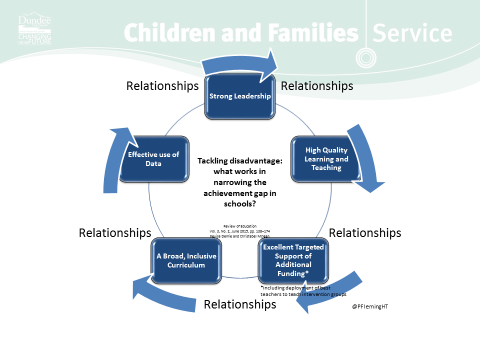 Curriculum, Pedagogy and Performance Strategy and Action Group – On-going Prioritiesagree implementation and monitoring periods for use of the BGE tracking tool and SEEMiS Progress and Achievement Module for all city schoolsfinalise curriculum rationale, design and progression work already started in key areas including literacy and numeracysupport all schools to have an agreed curriculum rationale which drives improvement, including a BGE that transitions into the SP to ensure progression pathways for all learners and raises attainmentfinalise revised policy and arrangements re reporting to parentsfinalise revised learning and teaching policy strategically plan and deliver CLPL on evidence-based approaches to raising attainment to both primary and secondary sectorsScottish Attainment Challenge – Dundee Recommendations from ILA inspection:simplify the landscape  - what’s working- see 2019-20 bidreview the matrix and it’s use re informing improvementuse evidence base to plan exit strategy from SAC fundingfurther embed SAC within the secondary sectorincrease the focus on raising attainment and closing the gap in secondarytargeted interventions - PTs Maths/Numeracy – CEO and AA, lead EOroll out school measurement plans – Attainment AdvisorReinforce the expectations within and the contribution of the School Improvement Framework to raising attainment and closing outcome gaps – including the Chief Education Officer carrying out SQA Results Reviews in all secondary schoolsStrengthen the synergy between the work of the Attainment Advisor and the Educational Services Management Teamtargeted focus on secondary SQA results e.g. subject departments with a trend of negative value course comparator focussed and targeted work on HGIOS4 and pupil version of  HGIOS 4 and generic input for all Head Teachersre-focus the matrix re Dundee MeasuresPrioritise support for curriculum and moderationtargeted support from the Attainment Advisor for schools identified using performance dataReview cross-sector and subject / curriculum networksDundee City CouncilChildren and Families ServiceRAISING ATTAINMENT PLAN FOR SCHOOLSSession 2019/20IMPROVEMENT/PRIORITYLeadership and Management                                                           IMPROVEMENT/PRIORITYLeadership and Management                                                           IMPROVEMENT/PRIORITYLeadership and Management                                                           IMPROVEMENT/PRIORITYLeadership and Management                                                           IMPROVEMENT/PRIORITYLeadership and Management                                                           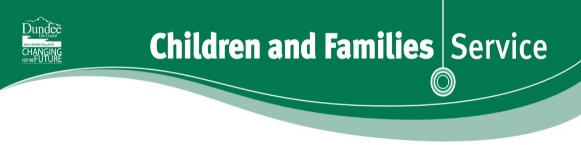 Specific ActionsHGIOS4QIsTasksLead Prof.Expected Outcomes/Measurement tool(s) use to evidence changeProgress Notes(BRAG – December & March, May)Progress Notes(BRAG – December & March, May)ResourcesTimescaleRevise VVA in line with Dundee’s aspiration/ambition to raise attainment1.3The Vision Values and Aims of all schools must include promoting: Ambition, Aspiration, Expectations, Challenge (constant message from Dundee School Inspections – (our children are capable of much more)All practice across the school should directly link to Vision, Values, Aims and must be regularly re-visitedScriptingConsistency in approach to relationships/restorative practiceCommunity engagement in Vision, Values and AimsImplement planned robust self-evaluation procedures in relation to learning and teaching involving all stakeholders1.1 (+2.3)All staff must improve understanding of the purpose of Self-evaluation for improvementImprove understanding of the link with CLPL and improved outcomes for learnersQuality Assurance calendar must be a priority (often first thing that drops under pressure)Classrooms visits/observations -  focus on quality of learning and teachingConsistency of school improvement plansPlanned opportunities for sharing good practiceDetailed Tracking and monitoring throughout BGE in Primary and Secondary before and into the SPPlanned regular discussion re tracking data at SLT / departmental / class teacher levels (see monitoring periods)No discussion finishes without an action plan agreed (interventions), recorded and followed up!Good practice audit across the city (Dundee HGIOS) from extended review, CSV etcDirectory of Good PracticePractitioner toolkit to support classroom self-evaluationExample of high quality QA calendarSchools share working time agreementsIncrease/improve opportunities for learner voice/leadership including implementation of “wee HGIOS”All schools use ‘wee HGIOS’ to embed learner voice and leadership across the schoolCommunication/engagement with Parents is tracked and monitored- letters etc re tracking reportsMotivation of young people – assemblies, PSE lessons etcLearner voice - Regular feedback from learners re quality of L&TIncluded in QA calendarYoung people “Leading Learning” eg taking part in department observationsWeekly learner focus groups dataImplement city-wide revised robust processes in every school for use of data/analysis to monitor and track individual progress leading to improved outcomes (ref Insight; BGE; SEEMiS; SQA; track one system)2.3 (1.1)Data used to identify areas for improvement (throughout school at all levels)Regular engagement in Benchmarking through use of all available tools and data, in particular BGE toolkitAll schools will use the agreed DCC approaches to review SQA results – ie format for class teachers, PTs, SLT link officer, HT and planned meetings September-OctoberSecondary presentation policy that errs on the side of cautious optimism, with clear procedures to change levels with all stakeholders involvedImproved understanding (across the school) of data and its ‘best’ use and how it links with Monitoring and TrackingTarget settingConsistent approach to Monitoring and Tracking ‘systems across the city.(Is there the need for a Monitoring and Tracking template – BGE/Senior Phase?)SQA resultsDept Improvement Plan including specific priorities to raise attainment / close the gapsBGE Tracking/Insight/TimeNovember 2019Dundee City CouncilChildren and Families ServiceRAISING ATTAINMENT PLAN FOR SCHOOLSSession 2019/20IMPROVEMENT/PRIORITYLearning ProvisionIMPROVEMENT/PRIORITYLearning ProvisionIMPROVEMENT/PRIORITYLearning ProvisionIMPROVEMENT/PRIORITYLearning ProvisionIMPROVEMENT/PRIORITYLearning ProvisionSpecific ActionsHGIOS4QIsTasksLead Prof.Expected Outcomes/Measurement tool(s) use to evidence changeProgress Notes(BRAG – December & March)Progress Notes(BRAG – December & March)ResourcesTimescaleEnsure provision of high quality learning and teaching and learner engagement for all (feedback; differentiation; learners leading learning)2.3Implement Leaders of Learning, Action Learning Sets or equivalent, Learning Rounds etc with focus on pedagogy and robust feedback/reflectionChallenge underperformance using DNCT and GTCS standards and procedures Engage support with HR earlier to support staff absenceEngage support with HR earlier to support staff underperformanceEach school to have a clear LT+A policyEach school to adhere to an agreed Dundee Standard for Learning – includingLI/SC employability/social skillsand LTiD/AifLCo-operative learningProvision of an engaging and exciting BGE which provides learner pathways through to the SP and beyond and meets the needs of all learners,  developing the Skills for learning, life and work (Primary Driver is NOT senior phase, shift away from “courses” S1-S3)2.2All schools will have a clear curriculum rationaleGet rid of all ‘dead time’ in the curriculum / school dayDifferentiation in all classesParental accountability?Planned strategic implementation of moderation arrangements across stages and curriculum throughout the sessionRegular moderation as a priority throughout the year as per The DCC Moderation Strategy.  (Therefore planned into collegiate time, In-set days and WTAs)Focus on Transitions – throughoutDundee City CouncilChildren and Families ServiceRAISING ATTAINMENT PLAN FOR SCHOOLSSession 2019/20IMPROVEMENT/PRIORITYSuccesses and AchievementsIMPROVEMENT/PRIORITYSuccesses and AchievementsIMPROVEMENT/PRIORITYSuccesses and AchievementsIMPROVEMENT/PRIORITYSuccesses and AchievementsIMPROVEMENT/PRIORITYSuccesses and AchievementsSpecific ActionsHGIOS4QIsTasksLead Prof.Expected Outcomes/Measurement tool(s) use to evidence changeProgress Notes(BRAG – December & March)Progress Notes(BRAG – December & March)ResourcesTimescaleFully implement robust assessment and planning processes for wellbeing in line with National Practice Model (GIRFEC)3.1Embed/implement Nurture Approaches Framework across the whole school (with reference to Restorative Approaches)3.1All schools will be working towards becoming a ‘Nurturing School’All schools will develop Alternatives to Exclusion policiesRegular review of pupil absence with interventions identified for targeted individuals and groupsRegular review of pupil exclusions with interventions identified for targeted individuals and groupsUNCRC/RRS should be developedShift focus to Relationships Policies from behaviour/ discipline focusRestorative practices developed to resolve conflict/disruption/return from exclusionDHT support	Improved relationshipsLess disruption to L&TFewer exclusions/referralsImproved attendance Improved attainmentCollegiate timeWorking group3 year planHave robust processes for use of data/analysis to monitor and track individual progress leading to improved outcomes (including attainment, achievement, attendance, exclusions)1.3 (3.2) (2.3)Every child discussed by someoneEquity – keep focus on targeted children and young people on CP register, ASN, LAC, Young CarersImprove Attendance by ??%Improve Outcomes for targeted groups - LAC, ASN, Young Carers, SIMD1&2, CP register….., including attendance and exclusions